Kapitel 7 – So wird’s gemacht.1	Handwerkliche Tätigkeiten. Ordnen Sie die Verben zu.          /52	Vorgangspassiv Präsens, Präteritum oder Perfekt. Ergänzen Sie die Sätze mit dem Hilfsverb werden oder sein
	in der passenden Form. Achten Sie auf die Zeitangaben.          /53	Die Ladies Night im BAUCENTER. Lesen Sie die Aussagen und hören Sie die Radiosendung noch einmal.
	Welche Aussagen sind richtig und welche falsch? Kreuzen Sie an.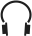 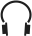           /54	Morgen will Selma das Zimmer renovieren und sie hat schon alles vorbereitet.
	Schreiben Sie auf der nächsten Seite Sätze mit dem Zustandspassiv wie im Beispiel.          /55	Welche Verben passen? Schreiben Sie sie in der richtigen Form.          /56	Welche der folgenden Verben sind trennbar (tr.) und welche nicht (n. tr.)? Kreuzen Sie an.(je ½ Punkt)            /5LösungenKapitel 7	aufbauen     auswechseln     reinigen     streichen     tapezieren1.	die Fenster mit weißer Farbe ____________________________________________________________2.	die neuen Möbel ____________________________________________________________3.	die Wände ____________________________________________________________4.	eine kaputte Dichtung ____________________________________________________________5.	einen verstopften Abfluss ____________________________________________________________1.	Morgen ________________________________________ der Boden im Wohnzimmer verlegt.2.	Der Staubsauger ________________________________________ in der Werkstatt repariert worden.3.	Gestern ________________________________________ die neue Steckdose vom Elektriker angebracht.4.	Die Stromleitungen ________________________________________ schon vor einem Monat verlegt worden.5.	Nachdem letzte Woche neue Programme installiert ________________________________________ , läuft mein Computer
	viel schneller.RF1.	Es ist nicht billig, Arbeiten von einem Handwerker erledigen zu lassen.2.	Selmas Mann ist kreativ und macht Handwerksarbeiten sehr gerne.3.	Selma will nicht nur Dennis Zimmer, sondern auch das Bad renovieren.4.	In einem der Kurse kann man lernen, wie man Werkzeuge und Maschinen benutzt.5.	Die Kurse sind auch für Einsteigerinnen geeignet.0.	Farbe und Pinsel kaufen

	_____________________________________________________________________________________________________________________________________________________________________________________1.	das Zimmer ausräumen

	_____________________________________________________________________________________________________________________________________________________________________________________2.	die Vorhänge abnehmen und waschen

	_____________________________________________________________________________________________________________________________________________________________________________________3.	den Schrank mit Malerfolie abdecken

	_____________________________________________________________________________________________________________________________________________________________________________________4.	die Deckenlampe abmachen

	_____________________________________________________________________________________________________________________________________________________________________________________5.	die Steckdosenabdeckungen entfernen

	_____________________________________________________________________________________________________________________________________________________________________________________	durchführen     durchlaufen     überzeugen     unterkommen     widerstehen
1.	Fast ein Drittel aller Auszubildenden ____________________________________ im Handwerk ____________________________________ .2.	Wer die duale Handwerksausbildung _______________________________________ , lernt den Beruf sowohl praktisch
	als auch theoretisch.3.	Das Handwerk ____________________________________ große Werbekampagnen ____________________________________ ,
4.	damit junge Menschen sich von den Vorteilen einer handwerklichen Ausbildung ____________________________________ .5.	Handwerker sollten bei der Kundenberatung der Versuchung ____________________________________ ,
	sich zu kompliziert auszudrücken.tr.n. tr.1.	etwas durchführen2.	etwas durchlaufen3.	etwas überdenken4.	jemanden von etwas überzeugen5.	mit etwas/jemandem umgehentr.n. tr.6.	etwas unternehmen7.	etwas widerspiegeln8.	etwas/jemandem widerstehen9.	etwas wiederholen10.	wiederkommen11.	die Fenster mit weißer Farbe streichen2.	die neuen Möbel aufbauen3.	die Wände tapezieren4.	eine kaputte Dichtung auswechseln5.	einen verstopften Abfluss reinigen21.	Morgen wird der Boden im Wohnzimmer verlegt.2.	Der Staubsauger ist in der Werkstatt repariert worden.3.	Gestern wurde die neue Steckdose vom Elektriker angebracht.4.	Die Stromleitungen sind schon vor einem Monat verlegt worden.5.	Nachdem letzte Woche neue Programme installiert wurden, läuft mein Computer viel schneller.RF31.	Es ist nicht billig, Arbeiten von einem Handwerker erledigen zu lassen.X2.	Selmas Mann ist kreativ und macht Handwerksarbeiten sehr gerne.X3.	Selma will nicht nur Dennis Zimmer, sondern auch das Bad renovieren.X4.	In einem der Kurse kann man lernen, wie man Werkzeuge und Maschinen benutzt.X5.	Die Kurse sind auch für Einsteigerinnen geeignet.X41.	Das Zimmer ist ausgeräumt.2.	Die Vorhänge sind abgenommen und gewaschen.3.	Der Schrank ist mit Malerfolie abgedeckt.4.	Die Deckenlampe ist abgemacht.5.	Die Steckdosenabdeckungen sind entfernt.51.	Fast ein Drittel aller Auszubildenden kommt im Handwerk unter.2.	Wer die duale Handwerksausbildung durchläuft, lernt den Beruf sowohl praktisch als auch theoretisch.3.	Das Handwerk führt große Werbekampagnen durch, damit junge Menschen sich von den Vorteilen
4.	einer handwerklichen Ausbildung überzeugen.5.	Handwerker sollten bei der Kundenberatung der Versuchung widerstehen, sich zu kompliziert auszudrücken.6tr.n. tr.1.	etwas durchführenX2.	etwas durchlaufenX3.	etwas überdenkenX4.	jemanden von etwas überzeugenX5.	mit etwas/jemandem umgehenXtr.n. tr.6.	etwas unternehmenX7.	etwas widerspiegelnX8.	etwas/jemandem widerstehenX9.	etwas wiederholenX10.	wiederkommenX